Applications for leave to appeal filed / 
Demandes d’autorisation d’appel déposéesJudgments on applications for leave / 
Jugements rendus sur les demandes d’autorisationJANUARY 18, 2024DISMISSEDNicholas Villeneuve v. His Majesty the King (N.L.) (Criminal) (By Leave) (40841)The application for leave to appeal from the judgment of the Court of Appeal of Newfoundland and Labrador, Number 202101H0010, 2023 NLCA 14, dated May 23, 2023, is dismissed.Jim Neilas, Chad Martin, Neilas Inc., 1249 Queen E. Inc., Neilas (1249 Queen E) Inc., Neilas (799 College St) Inc., 799 College Street Inc., Hi-Rise Capital Ltd. and Jane Doe and/or Joe Doe v. Maureen Ferraro, Lawrence Hishon, Peter Shannon, Tanja Tudhope and Michael Grove (Ont.) (Civil) (By Leave) (40811)The application for leave to appeal from the judgment of the Court of Appeal for Ontario, Number C70774, 2023 ONCA 297, dated May 1, 2023, is dismissed with costs.Martin Green v. University of Winnipeg (Man.) (Civil) (By Leave) (40942)The application for leave to appeal from the judgment of the Court of Appeal of Manitoba, Number AI22-30-09869, 2023 MBCA 67, dated July 24, 2023, is dismissed with costs in accordance with the tariff of fees and disbursements set out in Schedule B of the Rules of the Supreme Court of Canada.Tibor Uhrik v. Antonietta Terrigno (Alta.) (Civil) (By Leave) (40648)The motion for an extension of time to serve and file the complete application for leave to appeal is dismissed.Norman Klassen v. Canadian National Railway Company (Alta.) (Civil) (By Leave) (40836)The motion for permission to file a sur-reply is dismissed. The application for leave to appeal from the judgment of the Court of Appeal of Alberta (Edmonton), Number 2203-0102AC, 2023 ABCA 150, dated May 11, 2023, is dismissed with costs.GlycoBioSciences Inc. v. Herrero and Associates (Ont.) (Civil) (By Leave) (40813)The application for leave to appeal from the judgment of the Court of Appeal for Ontario, Numbers C70814 and M54013, 2023 ONCA 331, dated May 8, 2023, is dismissed.Satinder Paul Singh Dhillon and Surjit Kaur Dhillon v. Michael Vincent Morancie Robertson, Parmjeet Singh Aujla, Shantel Lamons and Mandeep Dhillon (B.C.) (Civil) (By Leave) (40819)The application for leave to appeal from the judgment of the Court of Appeal for British Columbia (Vancouver), Number CA46870, 2023 BCCA 140, dated March 20, 2023, is dismissed.Le 18 JANVIER 2024REJETÉESNicholas Villeneuve c. Sa Majesté le Roi (T.-N.-L.) (Criminelle) (Autorisation) (40841)La demande d’autorisation d’appel de l’arrêt de la Court of Appeal of Newfoundland and Labrador, numéro 202101H0010, 2023 NLCA 14, daté du 23 mai 2023, est rejetée.Jim Neilas, Chad Martin, Neilas Inc., 1249 Queen E. Inc., Neilas (1249 Queen E) Inc., Neilas (799 College St) Inc., 799 College Street Inc., Hi-Rise Capital Ltd. et Jane Doe and/or Joe Doe c. Maureen Ferraro, Lawrence Hishon, Peter Shannon, Tanja Tudhope et Michael Grove (Ont.) (Civile) (Autorisation) (40811)La demande d’autorisation d’appel de l’arrêt de la Cour d’appel de l’Ontario, numéro C70774, 2023 ONCA 297, daté du 1er mai 2023, est rejetée avec dépens.Martin Green c. University of Winnipeg (Man.) (Civile) (Autorisation) (40942)La demande d’autorisation d’appel de l’arrêt de la Cour d’appel du Manitoba, numéro AI22-30-09869, 2023 MBCA 67, daté du 24 juillet 2023, est rejetée avec dépens conformément au tarif des honoraires et débours établi à l’Annexe B des Règles de la Cour suprême du Canada.Tibor Uhrik c. Antonietta Terrigno (Alb.) (Civile) (Autorisation) (40648)La requête en prorogation du délai de signification et de dépôt de la demande complète d’autorisation d’appel est rejetée.Norman Klassen c. Compagnie des chemins de fer nationaux du Canada (Alb.) (Civile) (Autorisation) (40836)La requête en vue d’obtenir l’autorisation de déposer une réponse à la réplique est rejetée. La demande d’autorisation d’appel de l’arrêt de la Cour d'appel de l’Alberta (Edmonton), numéro 2203-0102AC, 2023 ABCA 150, daté du 11 mai 2023, est rejetée avec dépens.GlycoBioSciences Inc. c. Herrero and Associates (Ont.) (Civile) (Autorisation) (40813)La demande d’autorisation d’appel de l’arrêt de la Cour d’appel de l’Ontario, numéros C70814 et M54013, 2023 ONCA 331, daté du 8 mai 2023, est rejetée.Satinder Paul Singh Dhillon et Surjit Kaur Dhillon c. Michael Vincent Morancie Robertson, Parmjeet Singh Aujla, Shantel Lamons et Mandeep Dhillon (C.-B.) (Civile) (Autorisation) (40819)La demande d’autorisation d’appel de l’arrêt de la Cour d’appel de la Colombie-Britannique (Vancouver), numéro CA46870, 2023 BCCA 140, daté du 20 mars 2023, est rejetée.Notices of appeal filed since the last issue / 
Avis d’appel déposés depuis la dernière parutionAppeals heard since the last issue and disposition / 
Appels entendus depuis la dernière parution et résultatJANUARY 16, 2024His Majesty the King v. Private D.T. Vu (Fed.) (Criminal) (As of Right) (40655)2024 SCC 1Coram: 	Wagner C.J. and Karakatsanis, Rowe, Martin, Jamal, O’Bonsawin and Moreau JJ.DISMISSED, O’Bonsawin J. dissentingJANUARY 17, 2024Nicolas Landry v. His Majesty the King (Que.) (Criminal) (As of Right) (40394)2024 SCC 2Coram: 	Karakatsanis, Côté, Kasirer, O’Bonsawin and Moreau JJ.DISMISSED, Côté J. dissentingJANUARY 18, 2024Yves Caleb Jr. Charles v. His Majesty the King (Que.) (Criminal) (As of Right) (40319)Coram: 	Karakatsanis, Côté, Rowe, Martin, Kasirer, Jamal and Moreau JJ.RESERVEDLE 16 JANVIER 2024Sa Majesté le Roi c. Private D.T. Vu (Féd.) (Criminelle) (De plein droit) (40655)2024 CSC 1Coram: 	Le juge en chef Wagner et les juges Karakatsanis, Rowe, Martin, Jamal, O’Bonsawin et MoreauREJETÉ, la juge O’Bonsawin est dissidenteLE 17 JANVIER 2024Nicolas Landry c. Sa Majesté le Roi (Qc) (Criminelle) (De plein droit) (40394)2024 CSC 2Coram: 	Les juges Karakatsanis, Côté, Kasirer, O’Bonsawin et MoreauREJETÉ, la juge Côté est dissidenteLE 18 JANVIER 2024Yves Caleb Jr. Charles c. Sa Majesté le Roi (Qc) (Criminelle) (De plein droit) (40319)Coram: 	Les juges Karakatsanis, Côté, Rowe, Martin, Kasirer, Jamal et MoreauEN DÉLIBÉRÉ- 2023 -- 2024 -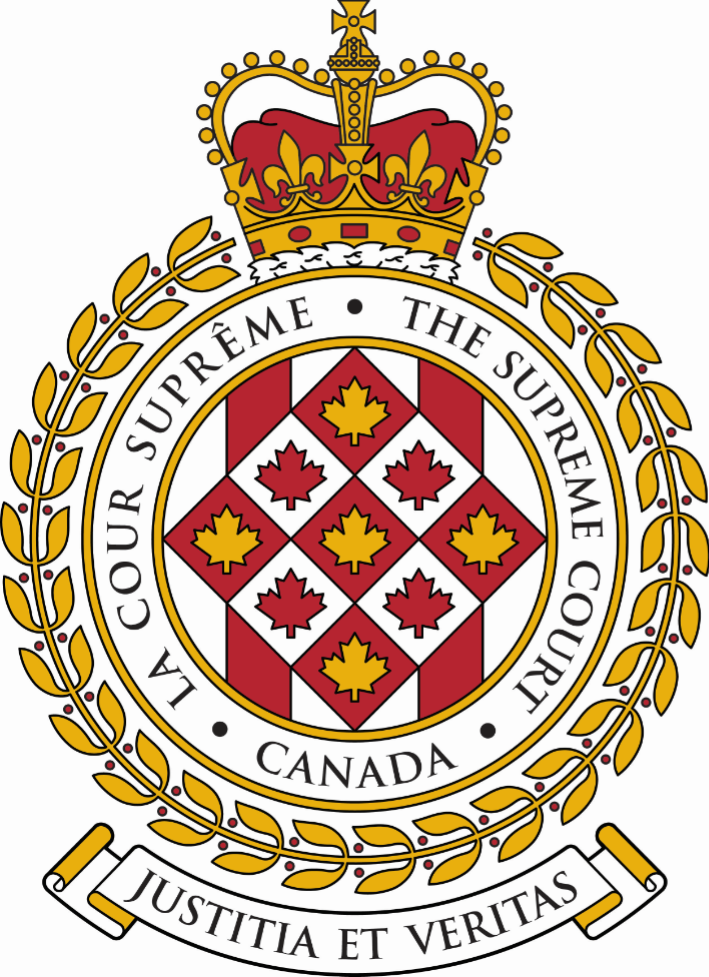 SUPREME COURT OF CANADACOUR SUPRÊME DU CANADABULLETIN OF
 PROCEEDINGSBULLETIN DES
 PROCÉDURESThis Bulletin is published at the direction of the Registrar and is for general information only. It is not to be used as evidence of its content, which, if required, should be proved by Certificate of the Registrar under the Seal of the Court. While every effort is made to ensure accuracy, no responsibility is assumed for errors or omissions.Ce Bulletin, publié sous l'autorité du registraire, ne vise qu'à fournir des renseignements d'ordre général. Il ne peut servir de preuve de son contenu. Celle-ci s'établit par un certificat du registraire donné sous le sceau de la Cour. Rien n'est négligé pour assurer l'exactitude du contenu, mais la Cour décline toute responsabilité pour les erreurs ou omissions.During Court sessions, the Bulletin is usually issued weekly.Le Bulletin paraît en principe toutes les semaines pendant les sessions de la Cour.To get copies of any document referred to in the Bulletin please click on this link: https://www.scc-csc.ca/case-dossier/rec-doc/request-demande-eng.aspx.Pour obtenir des copies de tout document mentionné dans le bulletin, veuillez cliquer sur ce lien : https://www.scc-csc.ca/case-dossier/rec-doc/request-demande-fra.aspx.Please consult the Supreme Court of Canada website at www.scc-csc.ca for more information.Pour de plus amples informations, veuillez consulter le site Web de la Cour suprême du Canada à l’adresse suivante : www.scc-csc.ca January 19, 20241 - 7Le 19 janvier 2024© Supreme Court of Canada (2024)
ISSN 1918-8358 (Online)© Cour suprême du Canada (2024)
ISSN 1918-8358 (En ligne)NOTICECase summaries included in the Bulletin are prepared by the Office of the Registrar of the Supreme Court of Canada (Law Branch) for information purposes only.AVISLes résumés des causes publiés dans le bulletin sont préparés par le Bureau du registraire (Direction générale du droit) uniquement à titre d’information.Kelsey Green	Kelsey Green	v. (40850)Heidi Green (N.S.)	Heidi GreenFILING DATE: August 23, 2023January 8, 2024Telus Communications Inc.	v. (40776)Federation of Canadian Municipalities, et al. (Fed.)(By Leave)January 15, 2024Izabela Piekut	v. (40782)His Majesty the King in Right of Canada as Represented by the Minister of National Revenue (B.C.)(By Leave)OCTOBER – OCTOBREOCTOBER – OCTOBREOCTOBER – OCTOBREOCTOBER – OCTOBREOCTOBER – OCTOBREOCTOBER – OCTOBREOCTOBER – OCTOBRENOVEMBER – NOVEMBRENOVEMBER – NOVEMBRENOVEMBER – NOVEMBRENOVEMBER – NOVEMBRENOVEMBER – NOVEMBRENOVEMBER – NOVEMBRENOVEMBER – NOVEMBREDECEMBER – DÉCEMBREDECEMBER – DÉCEMBREDECEMBER – DÉCEMBREDECEMBER – DÉCEMBREDECEMBER – DÉCEMBREDECEMBER – DÉCEMBREDECEMBER – DÉCEMBRESDMLTMWMTJFVSSSDMLTMWMTJFVSSSDMLTMWMTJFVSS12345671234128H9CC10111213145CC678910113CC4567891516171819202112H131415161718101112131415162223242526272819202122232425171819202122232930312627282930  24 /31H25H2627282930JANUARY – JANVIERJANUARY – JANVIERJANUARY – JANVIERJANUARY – JANVIERJANUARY – JANVIERJANUARY – JANVIERJANUARY – JANVIERJANUARY – JANVIERJANUARY – JANVIERFEBRUARY – FÉVRIERFEBRUARY – FÉVRIERFEBRUARY – FÉVRIERFEBRUARY – FÉVRIERFEBRUARY – FÉVRIERFEBRUARY – FÉVRIERFEBRUARY – FÉVRIERFEBRUARY – FÉVRIERMARCH – MARSMARCH – MARSMARCH – MARSMARCH – MARSMARCH – MARSMARCH – MARSMARCH – MARSSDMLTMWMTJTJFVFVSSSDMLTMWMTJTJFVSSSDMLTMWMTJFVSSH12344556112312789101111121213456788910345678914CC151517181819192011CC1213141515161710111213141516212223242525262627181920212222232417CC1819NR2021222328293031252627282929  24 /3125262728H2930APRIL – AVRILAPRIL – AVRILAPRIL – AVRILAPRIL – AVRILAPRIL – AVRILAPRIL – AVRILAPRIL – AVRILAPRIL – AVRILAPRIL – AVRILMAY – MAIMAY – MAIMAY – MAIMAY – MAIMAY – MAIMAY – MAIMAY – MAIMAY – MAIJUNE – JUINJUNE – JUINJUNE – JUINJUNE – JUINJUNE – JUINJUNE – JUINJUNE – JUINSDMLTMWMTJTJFVFVSSSDMLTMWMTJTJFVSSSDMLTMWMTJFVSSH12344556122OR341789101111121213OR5OR678991011234567814CC151617181819192012131415161617189CC101112131415RV21222324252526262719H2021222323242516171819202122282926272829303031  23 /30242526272829JULY – JUILLETJULY – JUILLETJULY – JUILLETJULY – JUILLETJULY – JUILLETJULY – JUILLETJULY – JUILLETJULY – JUILLETJULY – JUILLETAUGUST – AOÛTAUGUST – AOÛTAUGUST – AOÛTAUGUST – AOÛTAUGUST – AOÛTAUGUST – AOÛTAUGUST – AOÛTAUGUST – AOÛTSEPTEMBER – SEPTEMBRESEPTEMBER – SEPTEMBRESEPTEMBER – SEPTEMBRESEPTEMBER – SEPTEMBRESEPTEMBER – SEPTEMBRESEPTEMBER – SEPTEMBRESEPTEMBER – SEPTEMBRESDMLTMWMTJTJFVFVSSSDMLTMWMTJTJFVSSSDMLTMWMTJFVSSH1234455611231H2345677891011111212134H5678891089101112131414151617181819192011121314151516171516171819202121222324252526262718192021222223242223242526272828293031252627282929303129H30Sitting of the Court /Séance de la CourSitting of the Court /Séance de la CourSitting of the Court /Séance de la CourSitting of the Court /Séance de la CourSitting of the Court /Séance de la Cour18	 sitting weeks / semaines séances de la Cour87	 sitting days / journées séances de la Cour18	 sitting weeks / semaines séances de la Cour87	 sitting days / journées séances de la Cour18	 sitting weeks / semaines séances de la Cour87	 sitting days / journées séances de la Cour18	 sitting weeks / semaines séances de la Cour87	 sitting days / journées séances de la Cour18	 sitting weeks / semaines séances de la Cour87	 sitting days / journées séances de la Cour18	 sitting weeks / semaines séances de la Cour87	 sitting days / journées séances de la Cour18	 sitting weeks / semaines séances de la Cour87	 sitting days / journées séances de la Cour18	 sitting weeks / semaines séances de la Cour87	 sitting days / journées séances de la CourRosh Hashanah / Nouvel An juifYom Kippur / Yom KippourRosh Hashanah / Nouvel An juifYom Kippur / Yom KippourRosh Hashanah / Nouvel An juifYom Kippur / Yom KippourRosh Hashanah / Nouvel An juifYom Kippur / Yom KippourRosh Hashanah / Nouvel An juifYom Kippur / Yom KippourRosh Hashanah / Nouvel An juifYom Kippur / Yom KippourRHYKCourt conference /Conférence de la CourCourt conference /Conférence de la CourCourt conference /Conférence de la CourCourt conference /Conférence de la CourCourt conference /Conférence de la CourCCCC9	Court conference days /	jours de conférence de la Cour9	Court conference days /	jours de conférence de la Cour9	Court conference days /	jours de conférence de la Cour9	Court conference days /	jours de conférence de la Cour9	Court conference days /	jours de conférence de la Cour9	Court conference days /	jours de conférence de la Cour9	Court conference days /	jours de conférence de la Cour9	Court conference days /	jours de conférence de la CourOrthodox Easter / Pâques orthodoxeNaw-RúzOrthodox Easter / Pâques orthodoxeNaw-RúzOrthodox Easter / Pâques orthodoxeNaw-RúzOrthodox Easter / Pâques orthodoxeNaw-RúzOrthodox Easter / Pâques orthodoxeNaw-RúzOrthodox Easter / Pâques orthodoxeNaw-RúzORNRHoliday / Jour fériéHoliday / Jour fériéHoliday / Jour fériéHoliday / Jour fériéHoliday / Jour fériéHH3	holidays during sitting days / 	jours fériés durant les séances3	holidays during sitting days / 	jours fériés durant les séances3	holidays during sitting days / 	jours fériés durant les séances3	holidays during sitting days / 	jours fériés durant les séances3	holidays during sitting days / 	jours fériés durant les séances3	holidays during sitting days / 	jours fériés durant les séances3	holidays during sitting days / 	jours fériés durant les séances3	holidays during sitting days / 	jours fériés durant les séancesRidvánRidvánRidvánRidvánRidvánRidvánRV